ID:            16702NAME:                  ABUZAR KHANCLASS:               BS (SOFWARE ENGINEERING)SECTION:                     BSUBJECT:                     LINEAR ALGEBRADATE:              13TH JUNE, 2020.                                     -: MAJOR ASSIGNMENT:-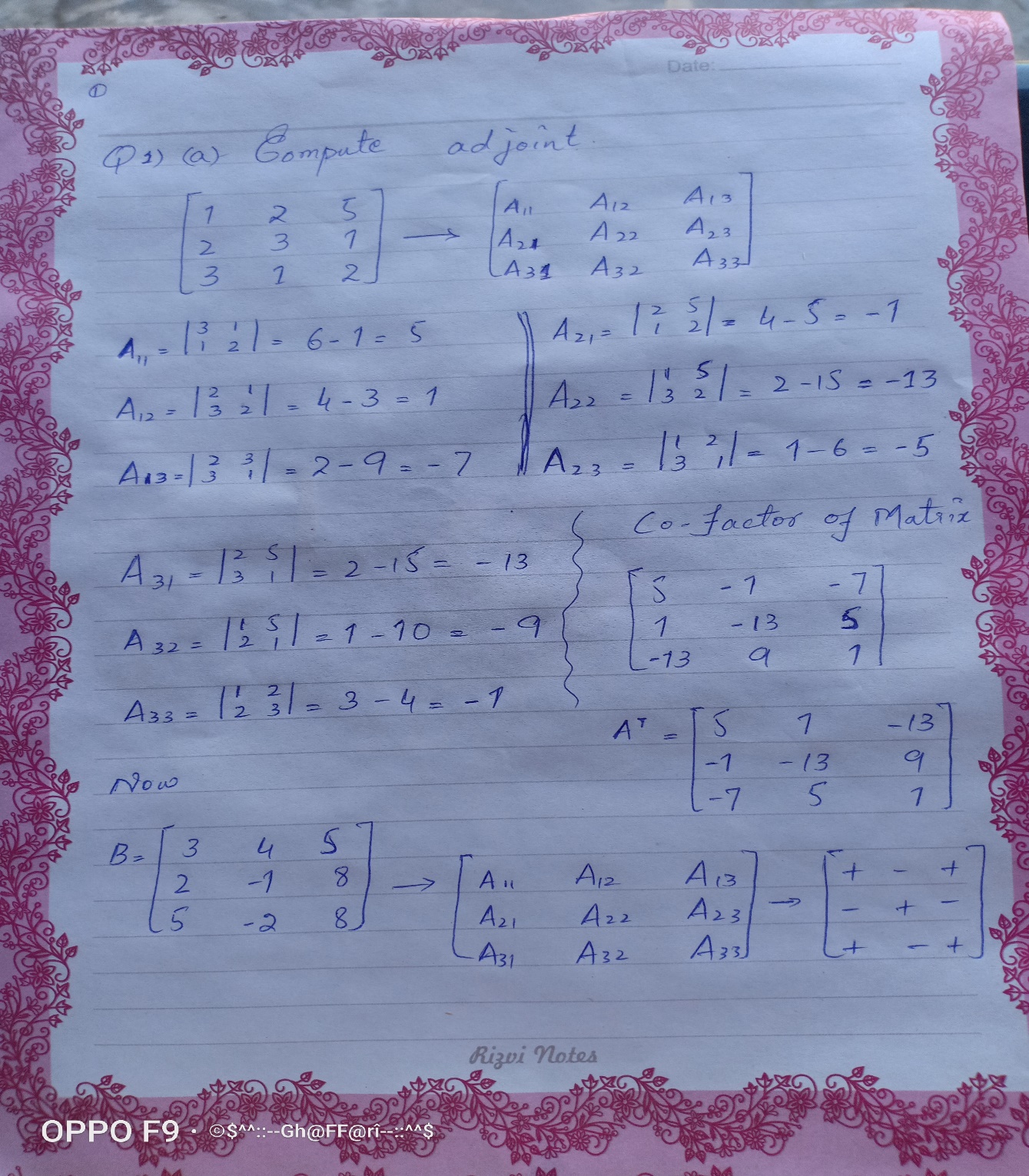 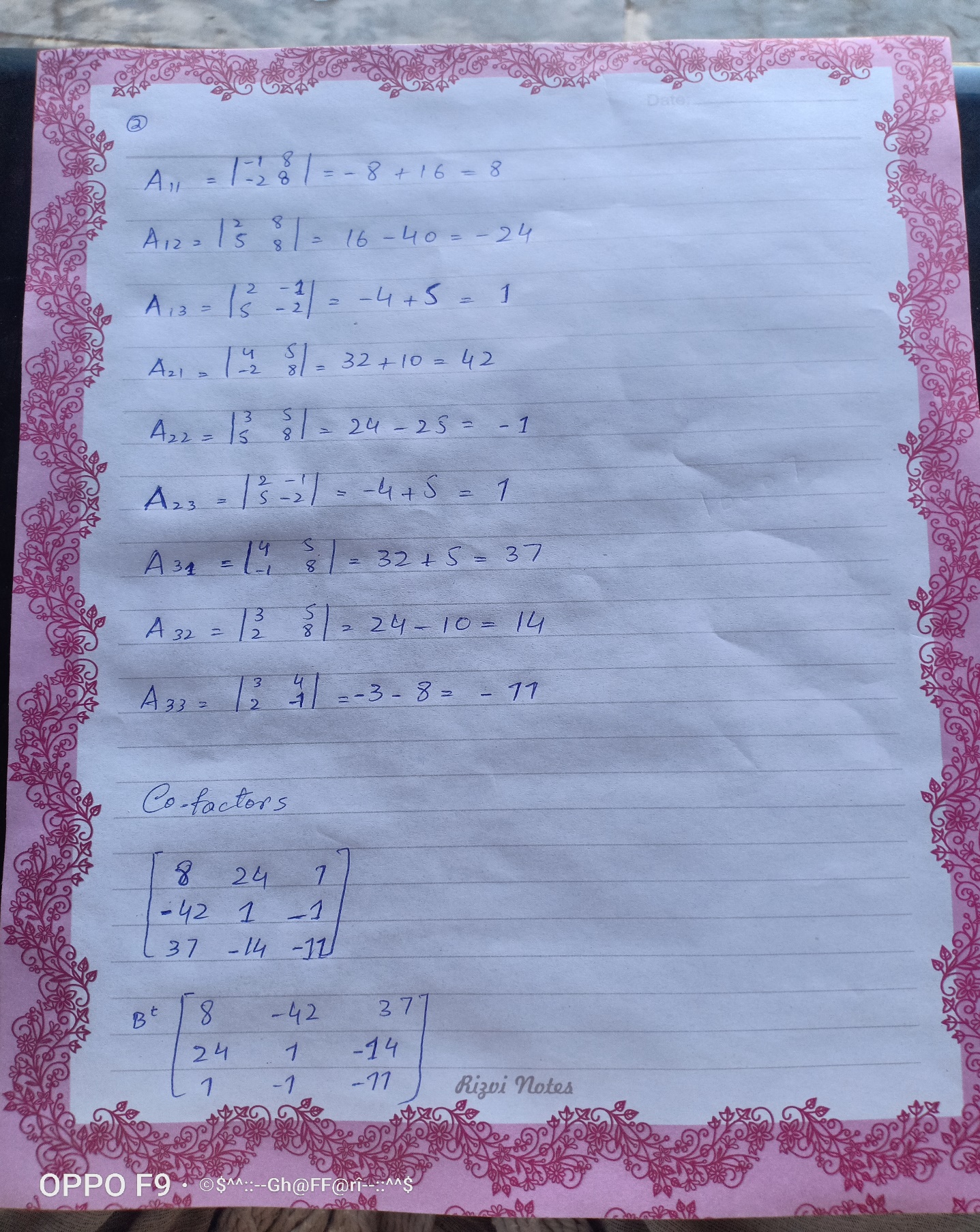 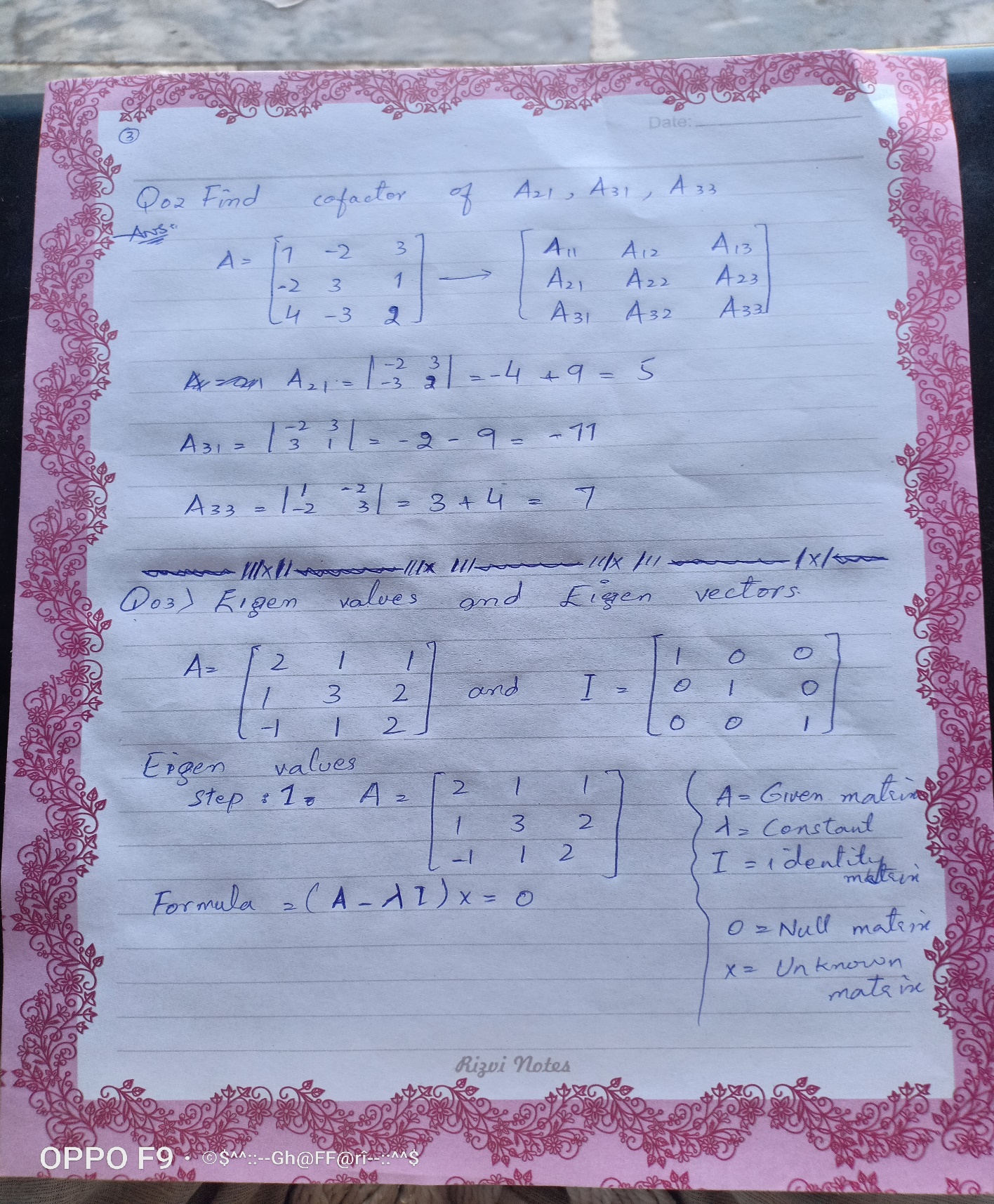 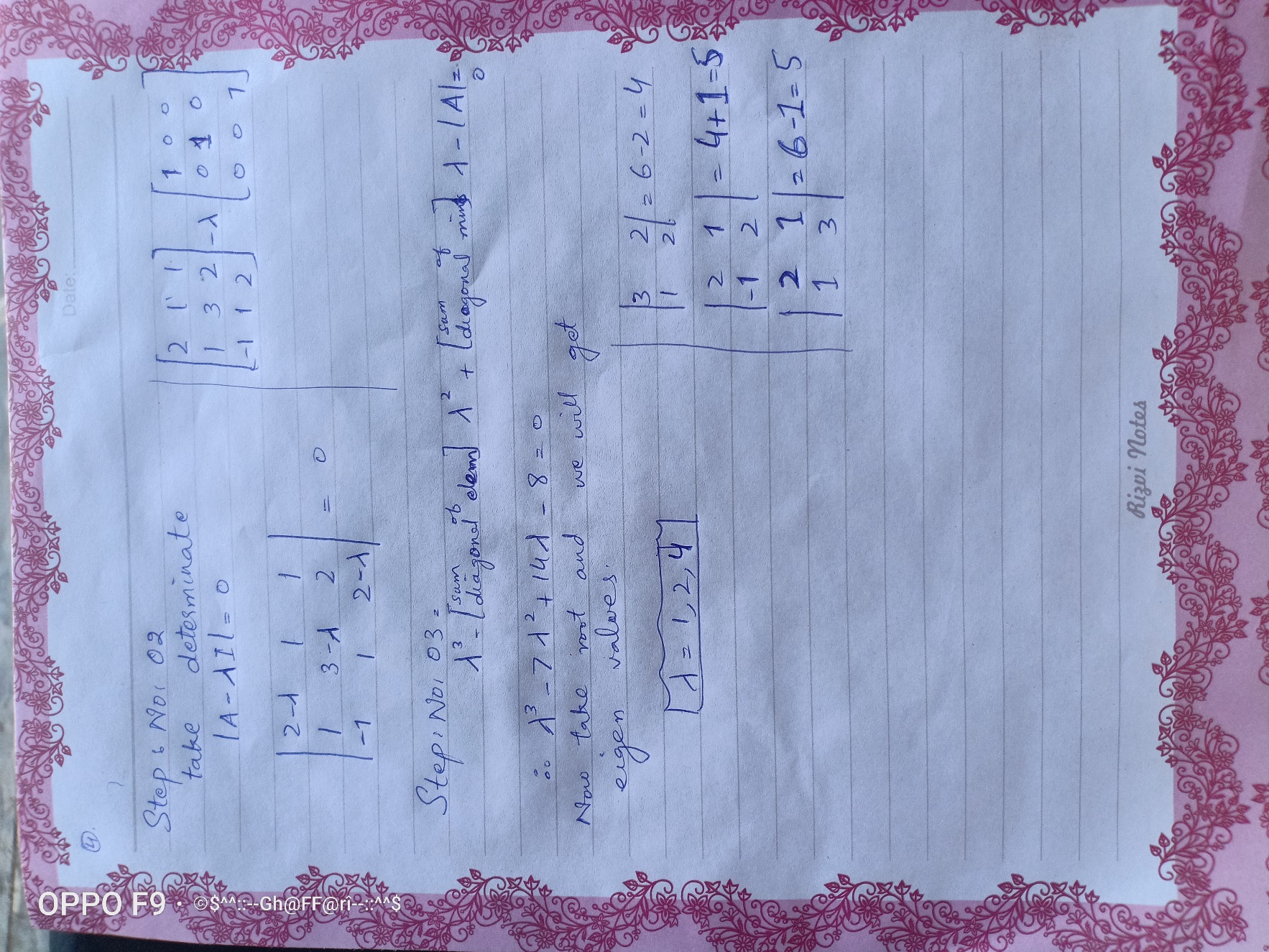 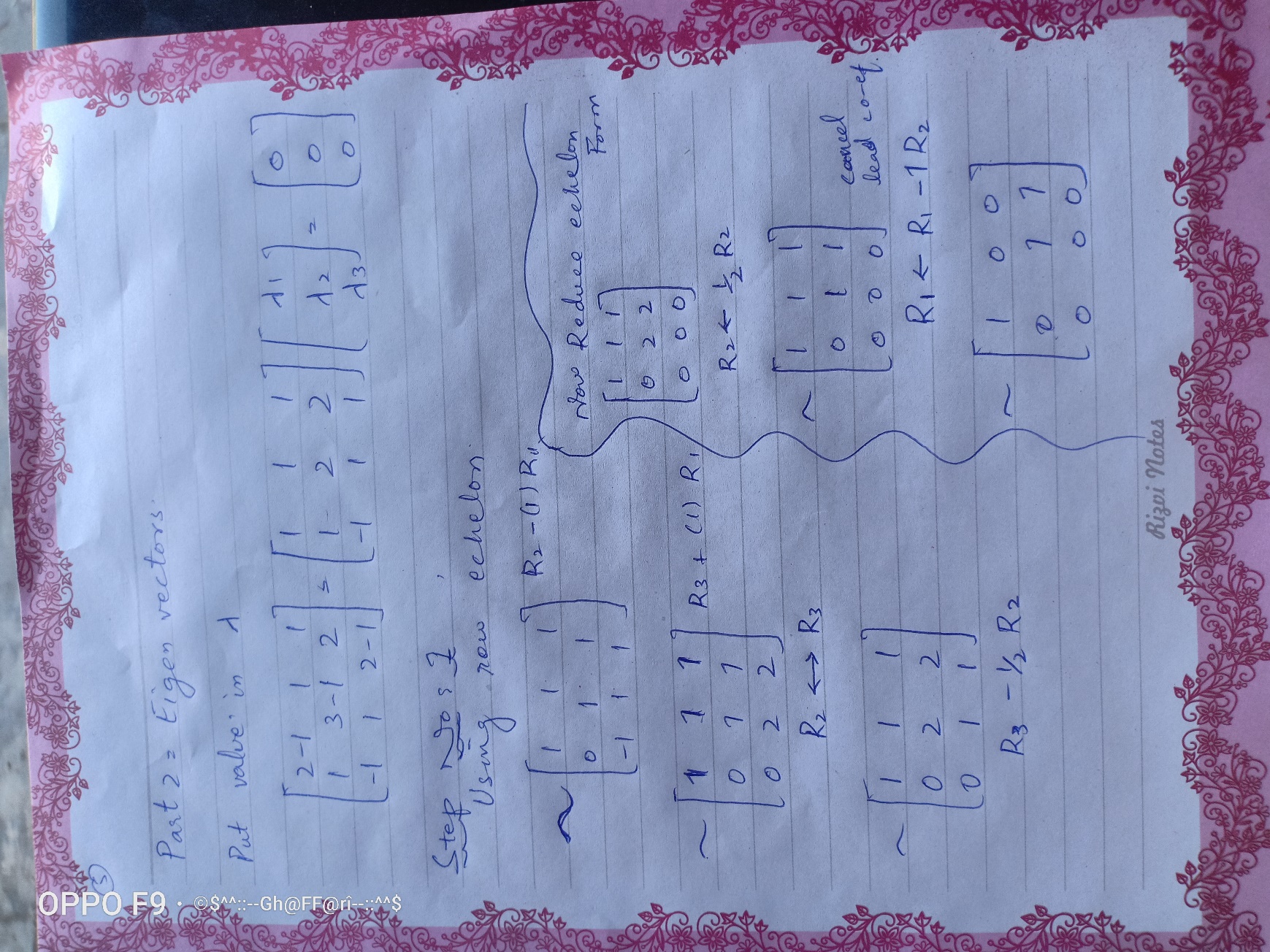 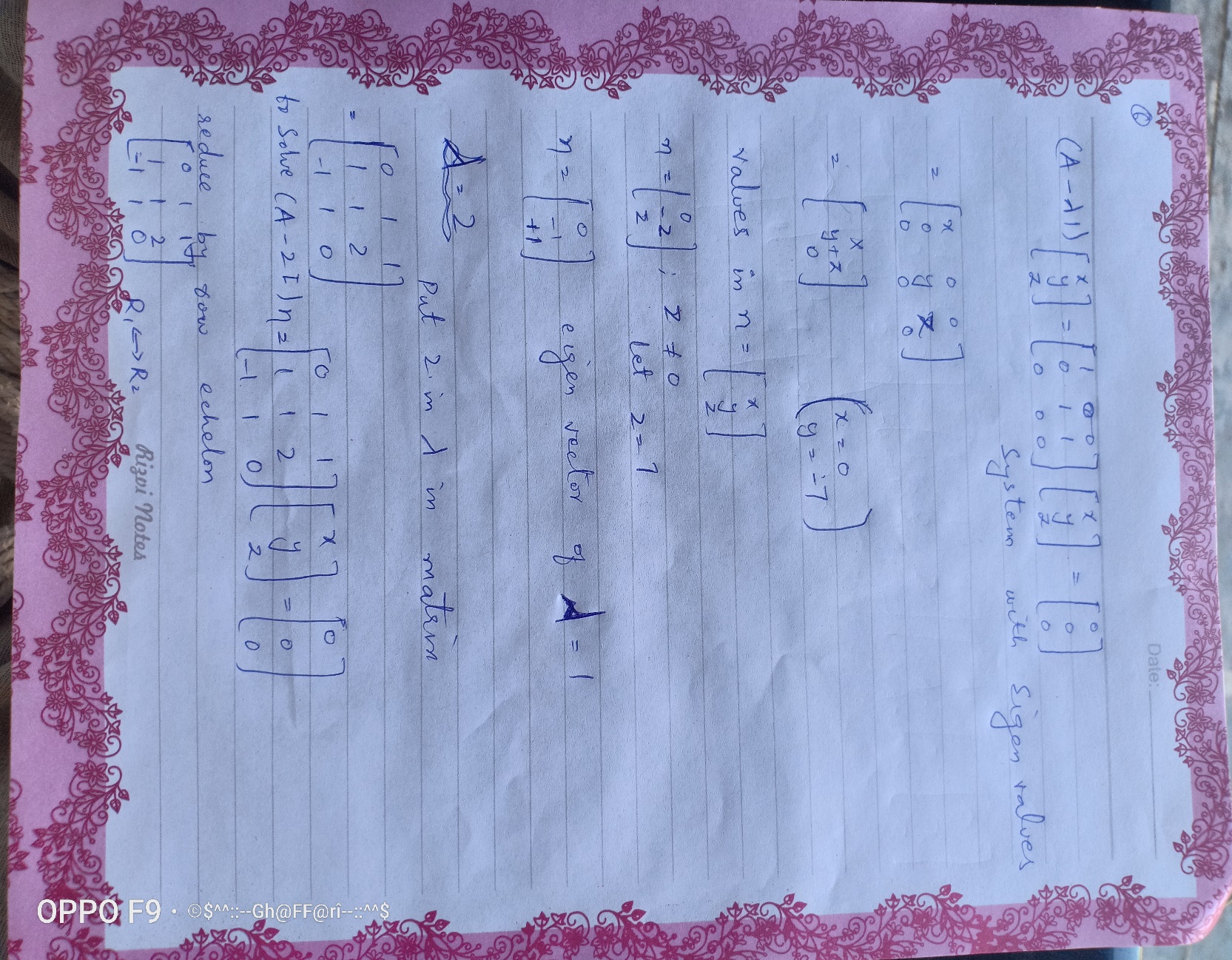 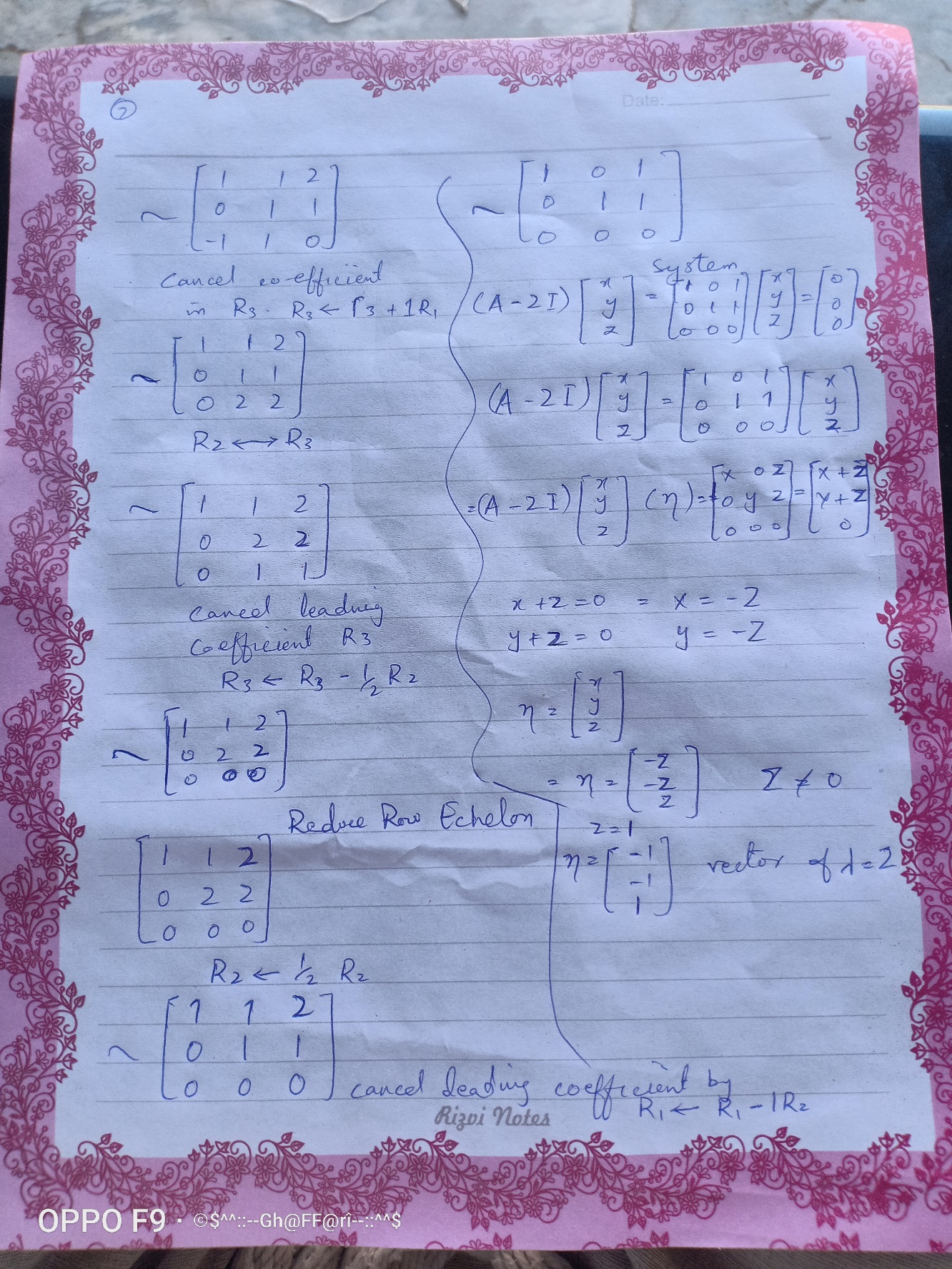 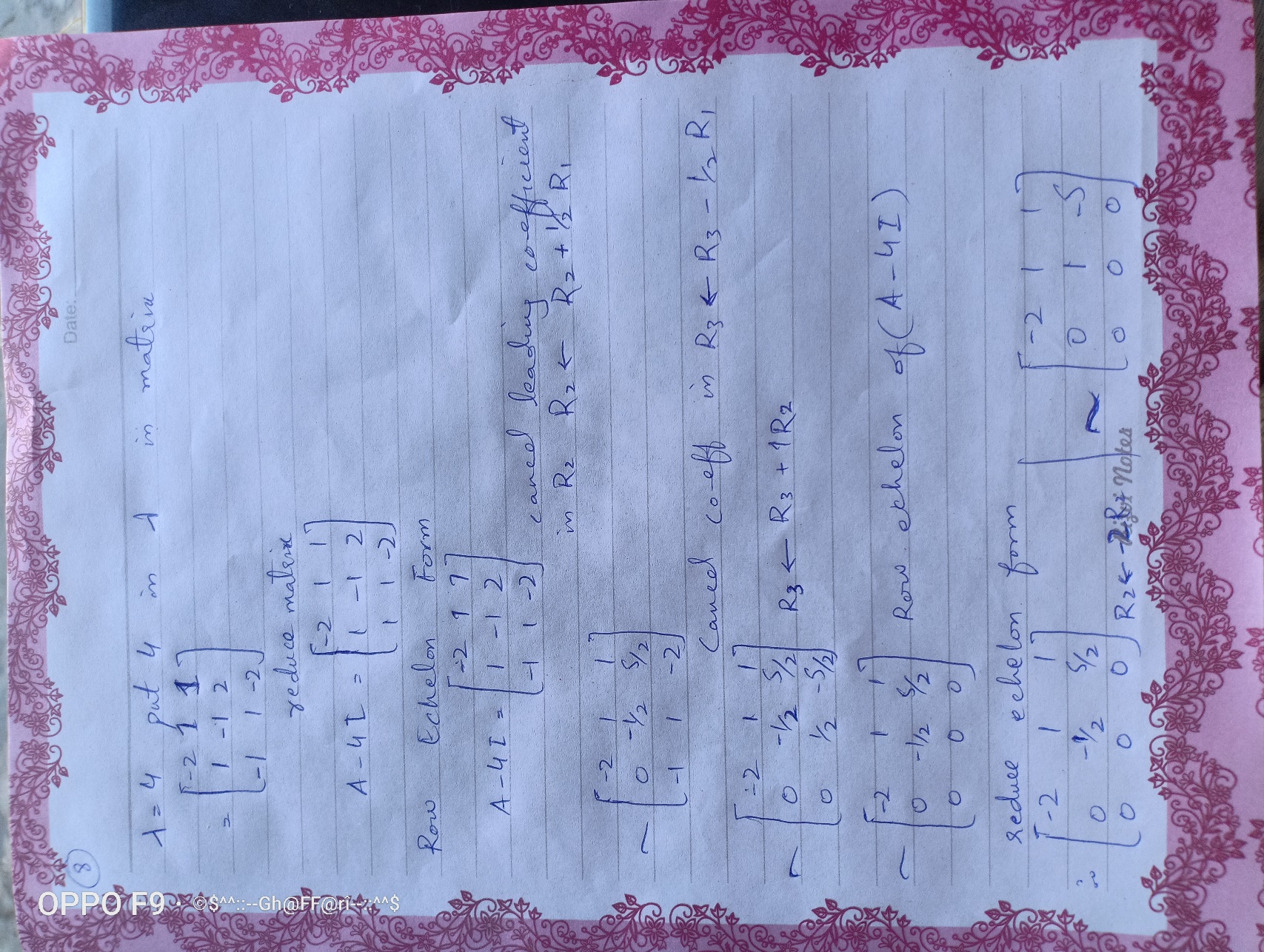 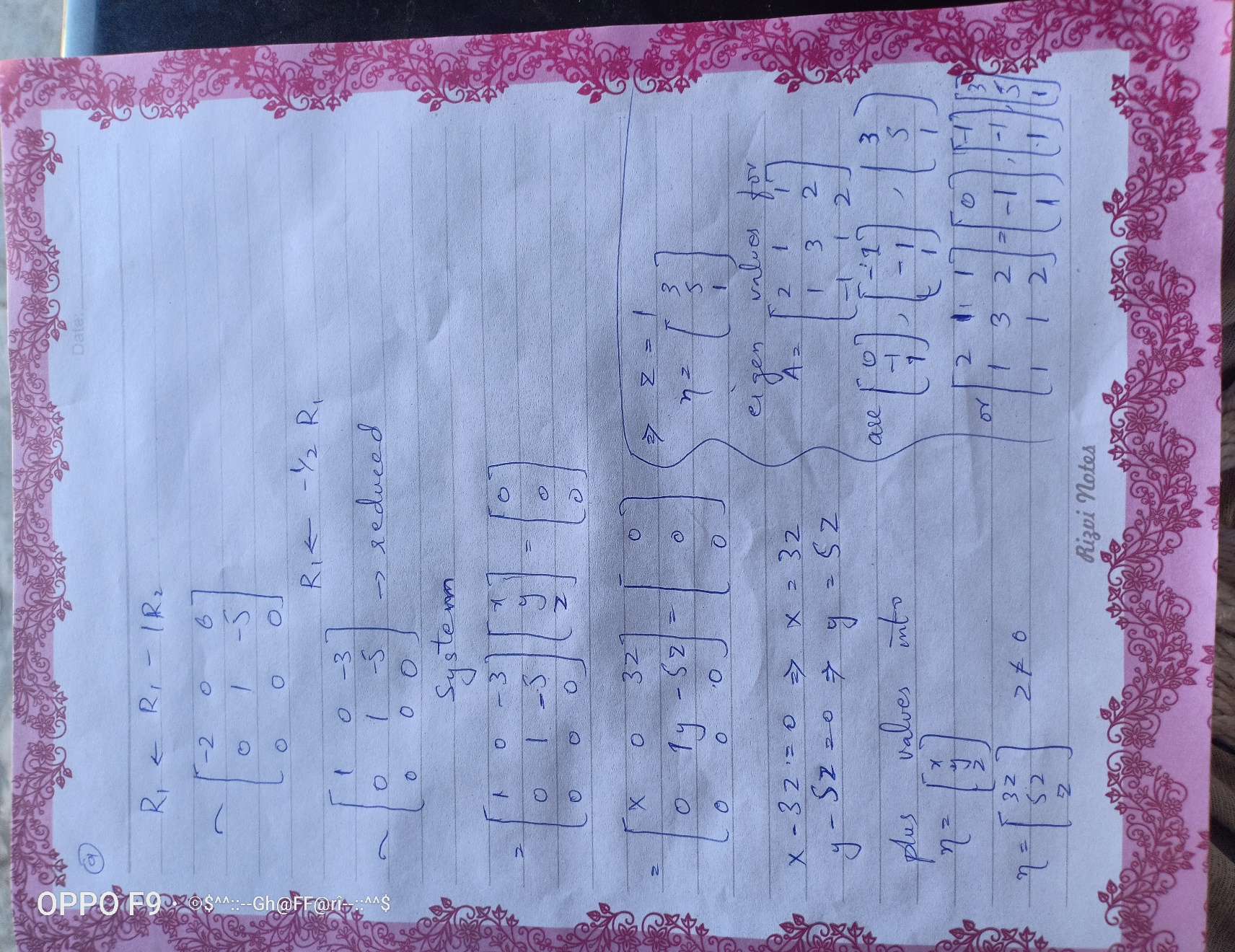 